DOCUMENTATIONGROW THE RELATIONSHIP: Document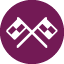 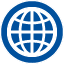 While documentation overlaps with evaluation and reflection, it should also be viewed as distinct: it is an organizational task for you to keep and organize your own notes but it is also an opportunity to simply share the process and products with the students, your larger communities, and partners. Most of the simple tasks of documentation you are likely already familiar with (note taking, file saving, shared online storage, etc.). However, this guide was developed to provide you with some out-of-the box ideas for how you and your students can publicly document and share community-engagement work throughout or after the course. In various media:Creative nonfictionPoetryCollective story creationPhotographyVideographyPainting and other visual artsBased on your community partner’s media of choiceBy visualizing data and creating an infographic or data visualizationA public-facing reportOn the web:WebsiteBlogTwitterInstagramPinterestTableuaIn physical spaceIn the community and/or on campusIn public spaceAt the organization (e.g. displayed on a prominent wall)